H. AYUNTAMIENTO CONSTITUCIONAL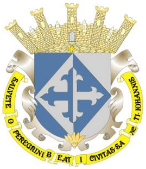 SAN JUAN DE LOS LAGOS, JALISCO, 2018-2021ORDEN DEL DIASESION  13  ORDINARIA DE AYUNTAMIENTO 17  DE  JULIO  DEL AÑO 2019Hora de inicio: 12:00 p.m.Lugar de reunión: Sala de Sesiones del Palacio Municipal.I.- LISTA DE ASISTENCIA Y DECLARATORIA DE QUORUM LEGAL.II.- LECTURA, APROBACION Y FIRMA DEL ACTA DE LA SESION ORDINARIA NUMERO 10 DE FECHA 04 DE JUNIO DEL 2019 Y FIRMA DEL ACTA DE LA SESION EXTRAORDINARIA NUMERO 11 DE FECHA 13 DE JUNIO DEL 2019. III.- LECTURA Y APROBACION DEL ORDEN DEL DIA.-IV.- EL L.C.I. JESUS UBALDO MEDINA BRISEÑO, ALCALDE MUNICIPAL, MEDIANTE SU OFICIO NUMERO 313/11-C/19, DE FECHA DE RECIBIDO 09 DE JULIO DEL 2019, SOLICITA LA RATIFICACION DE LA COMISION MUNICIPAL DE REGULARIZACION, QUE CON FUNDAMENTO  EN LOS ARTÍCULOS 4, 5 FRAC I, Y 8 FRACCIONES I, V Y VI, DE LA LEY PARA LA REGULARIZACION Y TITULACION DE PREDIOS URBANOS EN EL ESTADO DE JALISCO, ASI BIEN DESIGNAR A UN SECRETARIO TECNICO PARA REALIZAR LAS FUNCIONES ESTABLECIDAS EN EL ARTÍCULO 10 DE LA LEY. (SE ANEXA COPIA DE ACTA DE INSTALACIÓN).I.	EL ALCALDE MUNICIPAL O SU REPRESENTANTE, QUE SERA EL PRESIDENTE DE LA COMISION. LCI JESUS UBALDO MEDINA BRISEÑOII.	EL COMISIONADO POR LA PRODEUR. LIC JORGE ARTURO QUEVEDO OSUNAIII.	EL DIRECTOR DEL CATASTRO MUNICIPAL. LIC. JUAN PABLO GARCIA HERNANDEZIV.	EL REGIDOR PRESIDENTE DE LA COMISION DE PLANEACION C. LUIS HUMBERTO CRUZ GARCIAV.	EL REGIDOR POR PARTIDO NUEVA ALIANZA C. JORGE LIBORIO MARIN CRUZ VI.	LA SINDICO MUNICIPAL. LIC. DENIS ALEJANDRA PLASCENCIA CAMPOSVII.	EL SECRETARIO GENERAL DEL AYUNTAMIENTO. LIC. VERULO MURO MUROVIII.	LA REGIDORA POR EL PARTIDO REVOLUCIONARIO INSTITUCIONAL LIC. OLIVIA GUILLEN PADILLA.IX.	LA REGIDORA POR EL PARTIDO ACCION NACIONAL LIC NORMA ELIZABETH MACIAS AGUIRREX.	EL REGIDOR POR EL PARTIDO VERDE ECOLOGISTA LIC MARTHA RAMIREZ PADILLA.XI.	LA REGIDORA POR EL PARTIDO MORENA, DRA. LAURA ANGELICA CHAVEZ CONTRERAS.V.- EL L.C.I. JESUS UBALDO MEDINA BRISEÑO, ALCALDE MUNICIPAL, MEDIANTE SU OFICIO NUMERO 319/11-C/19, DE FECHA  10 DE JULIO DEL 2019, SOLICITA SU APROBACION PARA QUE SE OTORGUE NOMBRAMIENTO AL C.P. FEDERICO LOPEZ PADILLA, PARA QUE FUNJA COMO SERVIDOR PUBLICO ENCARGADO DE LA CONTRALORIA DEL AYUNTAMIENTO. SE ANEXAN DOCUMENTOS.VI.- EL L.C.I. JESUS UBALDO MEDINA BRISEÑO, ALCALDE MUNICIPAL, MEDIANTE SU OFICIO NUMERO 280/11-C/2019, DE FECHA 10 DE JUNIO DEL 2019, SOLICITA SU APROBACION:PRIMERO.- DE LA SUSCRIPCION DEL CONVENIO DE COORDINACION Y COLABORACION QUE TIENE COMO OBJETO LA IMPLEMENTACION DE ACCIONES ESPECIFICAS EN MATERIA DE ETICA, CONDUCTA, PREVENCION DE CONFLICTOS DE INTERES Y REGLAS DE INTEGRIDAD PROPUESTO POR EL GOBIERNO DEL ESTADO DE JALISCO, A  TRAVES DE LA CONTRALORIA DEL ESTADO DE JALISCO, CUYO OBJETO ES LA REALIZACION DE ACCIONES QUE TIENEN COMO FINALIDAD PROMOVER EL FORTALECIMIENTO DE LAS ACCIONES PARA LA ATENCION INTERCAMBIO Y ARMONIZACION DE INFORMACION EN MATERIA DE ETICA; Y EN ESTE CONTEXTO, CONJUNTAR ACCIONES QUE PERMITAN LA DIFUSION DEL CONOCIMIENTO DE LOS PRINCIPIOS Y VALORES QUE RIGEN EL SERVICIO PUBLICO EN EL MARCO DE LOS SISTEMAS NACIONAL Y ESTATAL ANTICORRUPCION, LA CREACION DE UN CODIGO DE ETICA Y DE UNA INSTANCIA MUNICIPAL ESPECIALIZADA EN LA MATERIA;SEGUNDO.- ASI MISMO SOLICITA SU APROBACION PARA FACULTARSE EN SU FUNCION DE ALCALDE MUNICIPAL, ASI COMO A LA LIC. DENIS ALEJANDRA PLASCENCIA CAMPOS, SINDICO MUNICIPAL, AL SERVIDOR PUBLICO ENCARGADO DE LA SECRETARIA  GENERAL LIC. VERULO MURO MURO, PARA CONCURRIR A LA CELEBRACION DEL CONVENIO DE COORDINACION Y COLABORACION QUE SE SUSCRIBIRA CON EL GOBIERNO DEL ESTADO DE JALISCO.TERCERO.- SE AUTORICE AL TITULAR DEL ORGANO INTERNO DE CONTROL O CONTRALOR PARA QUE REALICE CUALQUIER GESTION ANTE LA CONTRALORIA DEL ESTADO, PARA LA SUSCRIPCION Y EJECUCION DEL ACUERDO REFERIDO, ORDENANDOSE INFORMAR LO CONDUCENTE A DICHA DEPENDENCIA MUNICIPAL.CUARTO.- UNA VEZ SUSCRITO, SE ORDENA LA PUBLICACION DEL INSTRUMENTO DE COORDINACION ANTES REFERIDO EN LA GACETA OFICIAL DE ESTE MUNICIPIO.VII.- LA LIC. DENIS ALEJANDRA  PLASCENCIA CAMPOS, SINDICO MUNICIPAL, MEDIANTE SU OFICIO NUMERO 316/11-C/19, DE FECHA 09 DE JULIO DEL 2019, SOLICITA SE AUTORICE LA MODIFICACION AL PUNTO DE ACUERDO VIII APROBADO EN SESION ORDINARIA DE AYUNTAMIENTO  NO. 07, CELEBRADA EL DIA 12 DE PRESENTE AÑO, MISMO QUE DEBE LLEVAR LA SIGUIENTE REDACCION:UNA VEZ ANALIZADO Y DISCUTIDO POR LOS INTEGRANTES DEL PLENO DEL H. AYUNTAMIENTO, ES APROBADO EN VOTACION ECONOMICA POR UNANIMIDAD LA FIRMA DEL CONVENIO CON LA SECRETARIA DE CULTURA POR LA CANTIDAD DE $137,333.28 (CIENTO TREINTA Y SIETE MIL TRESCIENTOS TREINTA Y TRES PESOS 28/100 M.N.), DE LA MISMA MANERA EL MUNICIPIO SE COMPROMETE A APORTAR LA CANTIDAD DE $184,266.72 (CIENTO OCHENTA Y CUATRO MIL DOSCIENTOS SESENTA Y SEIS PESOS 72/100 M.N.), PARA EL PAGO DE INSTRUCTORES DE LOS DIVERSOS TALLERES ARTISTICOS PARA EL EJERCICIO 2019. ASI MISMO ESTE H. AYUNTAMIENTO QUEDA CON EL COMPROMISO DE REALIZAR LA ENTREGA DE LISTA DE ASISTENCIA Y COMPROBACIONES DE PAGO DE MANERA BIMESTRAL.VIII.- LA LIC. MARTHA ELENA PADILLA VILLALOBOS, OFICIAL DEL REGISTRO CIVIL, MEDIANTE SU OFICIO NUMERO 11/2019, DE FECHA 05 DE JULIO DEL 2019, INFORMA QUE CON FUNDAMENTO EN LO DISPUESTO POR EL ARTICULO 10 DEL REGLAMENTO DEL REGISTRO CIVIL DEL ESTADO DE JALISCO, SOLICITA SU AUTORIZACION PARA LA CELEBRACION EN EL MES DE OCTUBRE Y ASI DE ESTA MANERA REGULARIZAR LA SITUACION DE PAREJAS EN UNION LIBRE. ASI MISMO PIDE SU AUTORIZACION PARA LA CONDONACION DEL PAGO POR CONCEPTO DE MATRIMONIO PARA TODOS LOS INTERESADOS EN DICHA CAMPAÑA.IX.- EL ING. JAVIER JIMENEZ PADILLA, DIRECTOR DE OBRAS PUBLICAS MUNICIPALES, MEDIANTE SU OFICIO NUMERO 056/C-SG/2019, DE FECHA 26 DE JUNIO DEL 2019, SOLICITA SEA CONSIDERADO EN LA SESION ORDINARIA DE CABILDO LA AUTORIZACION DE LAS SIGUIENTES OBRAS:CONSTRUCCION DE DRENAJE CALLE PABLO MARTIN $554,668.04PAVIMENTACION CALLE PEDRO ESQUEDA, CRUZ DE LOS SINARQUISTAS $1,652,169.60PAVIMENTACION CALLE ARGENTINA COLONIA LA MARTINICA $1,194,844.20PAVIMENTACION DE CALLE RIO PANUCO $916,930.64SE ADJUNTA PRESUPUESTO DE LAS OBRAS.X.- EL ING. JAVIER  JIMENEZ PADILLA, DIRECTOR DE OBRAS PUBLICAS MUNICIPALES, MEDIANTE SU OFICIO NUMERO 057/C-SG/2019, DE FECHA 26 DE JUNIO DEL 2019, SOLICITA SEA CONSIDERADO EN LA SESION ORDINARIA DE CABILDO LA AUTORIZACION DE LAS SIGUIENTES OBRAS:CONSTRUCCION DE MURO DE CONTENCION EN KINDER MARIA IZQUIERDO $181,669.99.CONSTRUCCION DE MURO PERIMETRAL EN KINDER CRISTY MARTINEZ $245,395.47CONSTRUCCION DE BAÑOS SECUNDARIA ESTANCIA VIEJA DE ARRIBA $157,706.06.CONSTRUCCION DE BARDA EN SEC. SAUZ DE LOS IBARRA $627,811.19CONSTRUCCION DE PATIO Y AREA DE COMEDORES ESCUELA LA JARA $70,165.82SE ADJUNTA PRESUPUESO DE LAS OBRAS.SOLICITUDES DE EMPLEADOS MUNICIPALES:XI.- EL C. ISIDRO VALDIVIA RUEDA, SERVIDOR PUBLICO EN EL AREA DE ASEO PUBLICO, MEDIANTE SU ESCRITO DE FECHA 10 DE JUNIO DEL 2019, EXPONE  QUE  INGRESO A LABORAR  EL 19 DE AGOSTO DEL 2005, EN RAZON DE SUFRIR UN ACCIDENTE POR RIESGO DE TRABAJO EL 25 DE NOVIEMBRE DEL 2014, ESTANDO LABORANDO SUFRIO UNA CAÍDA DE UNA ALTURA DE 3 METROS, SUFRIENDO LESIONES QUE HOY EN DIA  LE IMPIDEN REALIZAR SU ACTIVIDAD LABORAL, POR LO QUE  SOLICITA SE LE OTORGUE SU PENSION POR INVALIDEZ EN RAZON DE QUE DADO SU EDAD, PRINCIPALMENTE SU INCAPACIDAD DE RIESGO DE TRABAJO QUE SUFRIO DENTRO DE SU ACTIVIDAD, SE ENCUENTRA INCAPACITADO PERMANENTE DE FORMA PARCIALSOLICITUDES DE APOYO A LA CIUDADANIA:XII.- LA C. ORALIA ESPARZA DAVALOS, MEDIANTE SU ESCRITO DE FECHA 20 DE JUNIO DEL 2019, SOLICITA APOYO A LAS AUTORIDADES CONFORME EL ARTICULO  4 DE LA LEY DE PROTECCION A LOS ANIMALES PARA EL ESTADO DE JALISCO, SOLICITANDO LO SIGUIENTE:APOYO PARA LA GESTION DE UN CENTRO DE CONTROL CANINO.QUE SE RESCATEN LOS PERROS DE LA CALLE YA QUE EXISTEN MUCHO EN LA CALLE Y NO COMEN Y LA GENTE LOS MALTRATE.QUE LA PERSONA QUE SEA ENCONTRADA TIRANDO UN PERRO QUE SE LE COBRE LA MULTA CORRESPONDIENTE.ESTERILIZAR A LOS PERROS CON AYUDA DEL SECTOR SALUD. XIII.- EL C. CARLOS ALBERTO  TIBURCIO CALDERON, ORGANIZADOR Y DIRECTOR DE LA FIRMA ESTATAL IMPERIO INTERNACIONAL JALISCO, MEDIANTE SU ESCRITO DE FECHA  03 DE JUNIO DEL 2019, SOLICITA APOYO PARA UN EVENTO QUE TENDRAN EN LOS PROXIMOS MESES, YA QUE SAN JUAN DE LOS LAGOS, JALISCO,  SERA SEDE DEL CERTAMEN ESTATAL ROSTRO IMPERIO JALISCO GAY 2019, EL CUAL SE LLEVARA A CABO LOS DIAS 18  Y 19 DE OCTUBRE DEL PRESENTE AÑO Y SE ESTARA CONTANDO CON LA PARTICIPACION DE LAS REGIONES:ALTOS NORTEALTOS SURREGION CIENEGAREGION COSTADENTRO DE LOS GASTOS QUE SE REQUIEREN PARA LA REALIZACION DEL CERTAMEN ESTAN:SALON CLUB DE LEONES EL CUAL POR EL ESPACIO ES EL QUE SE CONSIDERA MEJOR PARA ESTE TIPO DE EVENTOS QUE TIENE UN COSTO DE $13,000SONIDO PARA EL CERTAMEN $6,000DESAYUNO TIPO BUFET PARA 35 PERSONAS.COMIDA TORTAS 35 PERSONAS.CORONAS Y BANDAS $4,000TRANSPORTE PARA PODER MOVER A LOS PARTICIPANTES Y LLEVARLOS A UN RECORRIDO TURISTICO INCLUYENDO LA DELEGACION DE MEZQUITIC.XIV.- ASUNTOS GENERALES.-XV.- CLAUSURA DE LA SESION.